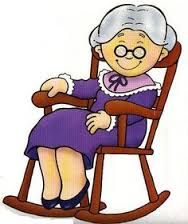 oud1: lees en zet een o om oudik ben ali.ik ben 30 jaar.ik ben niet oud.mijn ouders zijn oud.mijn vader is oud.mijn vader is 70 jaar.mijn moeder is ook oud.mijn moeder is 65 jaar.mijn ouders zijn oud.ik houd heel veel van mijn ouders2:schrijf:oud   ________________________________________________________de moeder  ________________________________________________________de vader________________________________________________________de ouders________________________________________________________3:lees:4: lees:ik ben mevrouw van riet. 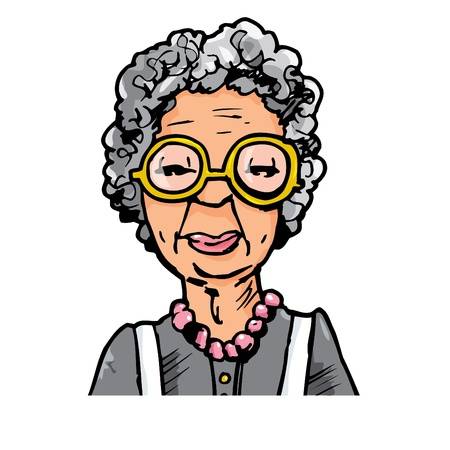 ik ben 93 jaar.ik woon alleenik woon in mijn huis.ik woon fijn.ik wil hier niet weg.ik ben meneer mahmoudik ben 86 jaarik woon bij mijn zoon.dat is fijnik ben niet graag alleenik wil hier niet weg.en u?wat zou u willen?vragen:waar woont mevrouw van riet?____________________________________________________waar woont meneer mahmoud?____________________________________________________5: Schrijf:Ik ben oudHij ______________ oud.Wij ______________ oud.____________ jij oud?____________ jullie oud?Hoe oud ____________ jullie?6: Zijn:7: schrijf een woord met elke letter:oudzoutwoudkoudkouvadermoederoudouderoudersoudersouderjaarhoudhoudenikHij / zij Het Wij Jullie uoo…….ud